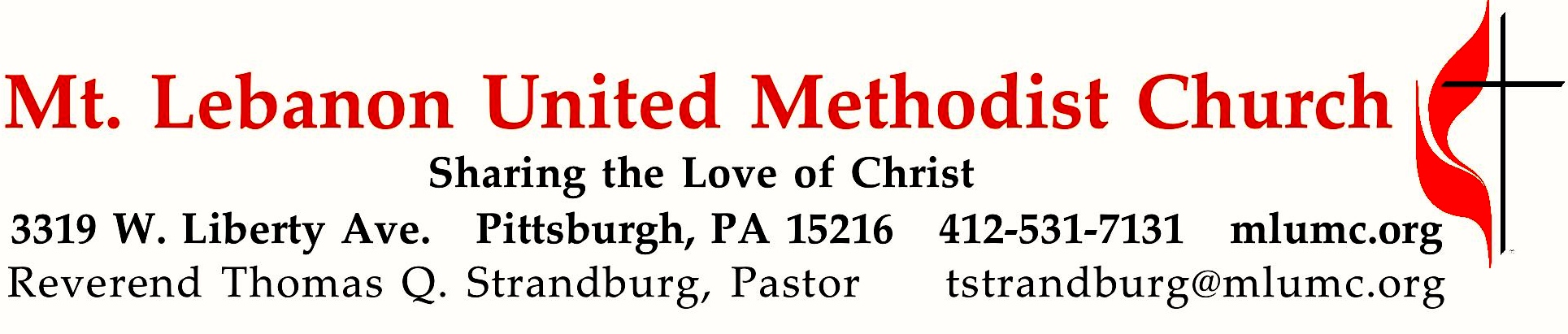 July 3, 2016								     8:30 & 10:45				WE GATHER IN GOD’S NAME …Gathering Music 	Worship & Song 3093		Fill my cup, Lord				Fill my cup 	Hymn 505			When our confidence is shaken (stanzas 1 and 2)	      GraftonGreeting		Leader:  	Let God grant us grace and bless us; let God’s face shine upon us, so that 	God’s way becomes known on earth, and God’s salvation among all the nations.People:   	Let the people thank you, O God! Let all the people thank you!Psalm 67:1-2AnnouncementsCall to WorshipPastor:  	As many of you as were baptized into Christ have clothed yourselves with Christ.People:	There is no longer Jew or Greek, there is no longer slave or free, there is no longer male and female;Pastor:		For all of you are one in Christ Jesus.People:	And if you belong to Christ, then you are Abraham’s offspring, heirs according to the promise.Galatians 3:27-29		… TO GIVE PRAISE TO GOD …Hymn 66			Praise, my soul, the King of heaven (standing)	        Lauda animaOpening Prayer (in unison, standing)	Almighty God, we confess that we are often swept up in the tide of our generation.  We have failed in our calling to be your holy people, a people set apart for your divine purpose.  We live more in apathy born of fatalism than in passion born of hope.  We are moved more by private ambition than by social justice.  We dream more of privilege and benefits than of service and sacrifice.  We try to speak in your name without relinquishing our glories, without nourishing our souls, without relying wholly on your grace.  Help us make room in our hearts and lives for you.  Forgive us, revive us, and reshape us in your image.  Amen.Lydia S. Martinez, 20th Century  … TO CELEBRATE THE FAMILY OF FAITH …The Sign of Peace  Please pass the peace to your neighbors as a sign of reconciliation and love.	Leader:	The peace of Christ be with you.
	People:	And also with you.Gathering Song				    James Ritchie	This, this is where children belong, 	welcomed as part of the worshiping throng.	Water, God’s Word, bread and cup, prayer and song: 	This is where children belong.						WORDS: James Ritchie    MUSIC: James Ritchie    ©1999 Abingdon PressMessage for Young Disciples 	Rev. Thomas Q. StrandburgAll children are invited. Please sing as children come forward. After the children’s message at the 10:45 service, children ages 3 - 3rd grade may attend Kids Praise in the Welcome Center. Children will be escorted to and from Kids Praise by teachers. They will return to Asbury Center near the end of the service.… TO HEAR GOD’S WORD PROCLAIMED …Worship & Song 3167		Feed us, Lord (seated)					Feed UsScripture Reading							          8:30  Kathy Tremblay									          10:45 Vera Jane CornesA Lesson from the Psalms	Psalm 30:1-12		A psalm of thanksgiving for new life Worship & Song 3131		Hear my prayer, O God (stanza 1, seated)		    AdieuPastoral PrayerThe Lord’s Prayer 	Our Father, who art in heaven, hallowed be thy name. Thy kingdom come, thy will be 	done, on earth as it is in heaven. Give us this day our daily bread. And forgive us our 	trespasses, as we forgive those who trespass against us. And lead us not into temptation, 	but deliver us from evil. For thine is the kingdom, and the power, and the glory forever.  	Amen.Scripture Reading 	A Lesson from the New Testament	Galatians 6:1-16		On bearing one another’s burdens	ResponseLeader:	The Word of the Lord.People:	Thanks be to God.… TO OFFER OUR GIFTS AND TO DEDICATE OUR LIVES …Offertory Solo 8:30		Let us break bread together		     arranged by John CarterOffertory Anthem 10:45						Maryton, arranged by Tom Trenney					Text by Jean Janzen, based on Julian of Norwich (c. 1342-1413Mothering God, you gave me birth in the bright morning of this world. 	Creator, source of every breath, you are my rain, my wind, my sun.	Mothering Christ, you took my form, offering me your food of light, 	grain of life and grape of love, your very body for my peace. 	Mothering Spirit, nurturing one, in arms of patience hold me close. 	Hold me close, so that in faith I root and grow until I flower, until I know.Doxology 94 (standing)		Praise God from whom all blessings flow;		Praise God, all creatures here below:  Alleluia!  Alleluia!		Praise God the source of all our gifts!		Praise Jesus Christ, whose power uplifts!		Praise the Spirit, Holy Spirit.  Alleluia!  Alleluia!  Alleluia!Prayer of DedicationSermon			“Haphazard Handoffs”		            Rev. Thomas Q. StrandburgHymn of PreparationThe Sacrament of Holy Communion	The Great ThanksgivingLeader:	The Lord be with you.People: 	And also with youLeader:	Lift up your hearts.People:	We lift them up to the Lord.Leader:	Let us give thanks to the Lord our God..People: 	It is right to give our thanks and praise.	Leader:	(The pastor continues in prayer, and concludes with the following words. . . ) 			Therefore, with all your faithful people from every time and place we join the 				whole creation to lift our hearts in joyful praise.	(Musical Setting E, U.M. Hymnal, p. 25)	People:		Holy, holy, holy, Lord, God of power and might,Heaven and earth are full of your glory.  Hosanna in the highest.Blessed is he who comes in the name of the Lord.  Hosanna in the highest.  Hosanna in the highest.Leader:	(The pastor continues in prayer, and concludes with the following words . . .)   	As we affirm the mystery of faith.People:		Christ has died; Christ is risen; Christ will come again. Leader:	(The pastor continues in prayer, and concludes with the following words . . .)				Through Jesus Christ our Lord and Savior, who lives in unity with you and 			the Holy Spirit, One God, to all eternity.People:	Amen. Giving the Bread and Cup (During the distribution of the elements at 10:45, join in singing from the Hymnal beginning with 427, only the first two stanzas.)Prayer following Communion  Deep, flowing mystery of God, gentle, life-giving grace of God, we have immersed ourselves in you. With Jesus, we trust your Spirit in us, and we hear your calling. By your summons, we rise, we follow, and we serve you, in the living, breathing spirit of Christ. Amen.… TO GO REJOICING IN GOD’S NAME!Hymn 584		Lord, you give the great commission (standing)		         Abbot's LeighBenedictionToday’s ServicesThe flower arrangement provided for worship today is given by Linda Nixon in loving memory of her father, Herbert B. Heinz.Special music at 10:45 is provided by the Chancel Choir.Our hymnal and the new hymnal supplement are rich resources. As we explore newer texts and tunes we will repeat them during the month so that we are more comfortable singing them. Greeters  8:30   Judi Phelps      10:45  John and Shirley BakerWorship options for children We encourage children to participate in the Children’s Sermon at both services, and in Kids Praise during the 10:45 service. Nursery services are offered in Room 204 of the Education Building. Ask ushers or greeters and follow signs for direction.Flower Donations  The church is in need of flower arrangement donations for Sunday, July 17 and 31. Honor or remember a loved one or friend with your donation.Contact Sharon Slater, 412-343-1137.Podcasts of Sunday Sermons  Would you like to share this morning’s sermon with a friend or did you miss a Sunday? Catch up on the messages from MLUMC with a podcast of Pastor Tom’s and others’ Sunday sermons. Sermons from the past three months are at http:// mlumc.buzzsprout.com. You can navigate to the site from the link on our webpage, www.mlumc.org, through the app, Stitcher or through iTunes.Today’s ScripturesPsalm 30:1-121I will extol you, O Lord, for you have drawn me up, and did not let my foes rejoice over me. 2O Lord my God, I cried to you for help, and you have healed me. 3O Lord, you brought up my soul from Sheol, restored me to life from among those gone down to the Pit. 4Sing praises to the Lord, O you his faithful ones, and give thanks to his holy name. 5For his anger is but for a moment; his favor is for a lifetime. Weeping may linger for the night, but joy comes with the morning. 6As for me, I said in my prosperity, “I shall never be moved.” 7By your favor, O Lord, you had established me as a strong mountain; you hid your face; I was dismayed. 8To you, O Lord, I cried, and to the Lord I made supplication: 9“What profit is there in my death, if I go down to the Pit? Will the dust praise you? Will it tell of your faithfulness? 10Hear, O Lord, and be gracious to me! O Lord, be my helper!” 11You have turned my mourning into dancing; you have taken off my sackcloth and clothed me with joy, 12so that my soul may praise you and not be silent. O Lord my God, I will give thanks to you forever.Galatians 6:1-16My friends, if anyone is detected in a transgression, you who have received the Spirit should restore such a one in a spirit of gentleness. Take care that you yourselves are not tempted. 2Bear one another’s burdens, and in this way you will fulfill the law of Christ. 3For if those who are nothing think they are something, they deceive themselves. 4All must test their own work; then that work, rather than their neighbor’s work, will become a cause for pride. 5For all must carry their own loads. 6Those who are taught the word must share in all good things with their teacher. 7Do not be deceived; God is not mocked, for you reap whatever you sow. 8If you sow to your own flesh, you will reap corruption from the flesh; but if you sow to the Spirit, you will reap eternal life from the Spirit. 9So let us not grow weary in doing what is right, for we will reap at harvest-time, if we do not give up. 10So then, whenever we have an opportunity, let us work for the good of all, and especially for those of the family of faith. 11See what large letters I make when I am writing in my own hand! 12It is those who want to make a good showing in the flesh that try to compel you to be circumcised—only that they may not be persecuted for the cross of Christ. 13Even the circumcised do not themselves obey the law, but they want you to be circumcised so that they may boast about your flesh. 14May I never boast of anything except the cross of our Lord Jesus Christ, by which the world has been crucified to me, and I to the world. 15For neither circumcision nor uncircumcision is anything; but a new creation is everything! 16As for those who will follow this rule—peace be upon them, and mercy, and upon the Israel of God. Keep in Prayer Convalescing in Care FacilitiesLeila Berkey, Asbury HeightsJean Bouvy, McMurray Hills ManorEd Clarke, Asbury PlacePat Seitz, ConcordiaConvalescing at HomeBetty Lou Albright, Joyce Feldman, May Frederick, Ann Hoyer, Earl Killian, Andy SmithIn the MilitaryJason Boyer, SPC Natalie Brown Capt. Zachary Allen Finch, USMC
James Iantelli, 1st Lt. Jaskiewicz 
S. Sgt. Keith Kimmell, Adam Kmick
PFC Brendan Lamport 
Sgt. Matthew McConahan, Thomas Orda
Lt. Col. Mark PattersonLt. Com. Scott Patterson Lt. Col. Sean Patterson 
David Poncel, Sgt. Steven Reitz 
Capt. Scott B. Rushe, Pastor Rick Townes 
Capt. Azizi Wesmiller Capt. Matthew C. Wesmiller 
Sgt. Keith Scott WinkowskiSgt. Michael ZimmermanSympathyCondolences are offered to the family of MLUMC custodian Nancy Romano. Her son-in-law, Tony Kunsak passed away this week. Prayers and words of sympathy to the family may be sent to Nancy’s daughter and to Nancy Romano:	Sarah Kunsak	43 Pocono Drive	Pittsburgh, PA 15220	Nancy Romano	44 Academy Ave. #17	Pittsburgh, PA 15228Looking to send a card? Here are some helpful addressesAsbury Heights700 Bower Hill RoadPittsburgh, PA   15243McMurray Hills Manor249 W McMurray RoadMcMurray, PA   15317Concordia Health Center1300 Bower Hill RoadPittsburgh, PA   15243Birthday wishes can be sent to church member Ann Swartz, who will be 100 years old this July 31. Send your card to :		Mrs. Ann Swartz		Asbury Heights, Apt. 7206		700 Bower Hill Road		Pittsburgh, PA 15243-2040CALENDAR – SUNDAY, JULY 3 THRU SATURDAY, JULY 9SUNDAY 7/3	8:30 am		Worship 					                 Sanner Chapel	9:30 am		Faith for Today						Asbury Center	9:30-10:30 am	Kids’ Sunday School 					          Room 204	9:30-noon		Nursery						          Room 204	10:45 am		Worship 						           Sanctuary					Kids Praise					             Welcome CenterMONDAY 7/4		INDEPENDENCE DAY – OFFICE CLOSEDTUESDAY 7/5		7 pm		Boy Scout Troop #23 					       Wesley Hall	7 pm		Boy Scout Parents					            Epworth	7 pm		Coin Collectors					             Welcome CenterWEDNESDAY 7/6		6:30 am		Northside Lunch Program Prep					Kitchen	6 pm		Homebuilders Picnic					       Wesley HallTHURSDAY 7/7		8:30 am		Northside Lunch Program Prep					Kitchen	12 pm		TNT							Asbury HeightsFRIDAY 7/8		1:30 pm	Memoirs Group	Welcome Center